ENGLISH EXAM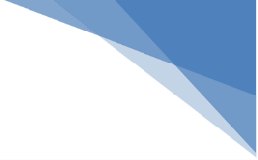 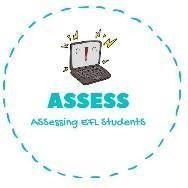 Writing1. Answer the questions about this picture.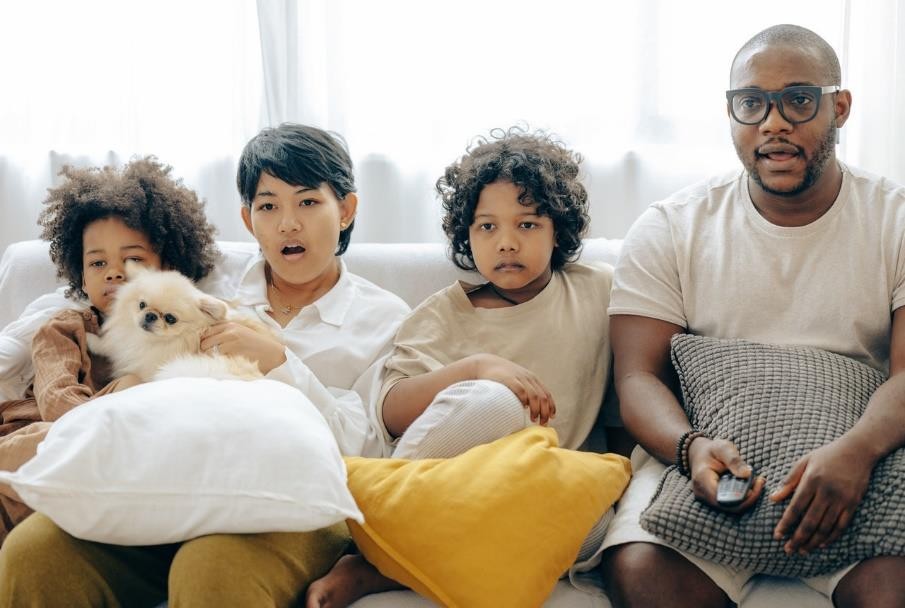 -Who are they? They are a	_. The m	,f	,s	and b		.-What are they doing? They are  	-What is their pet? It is a  	-How are they dressed? Example: The mother is wearing a white shirt and yellow jeans. The father is wearing a	T-shirt and	pants.The son is wearing a		and	. The daughter is wearing a  	-What do you do with your family?	.Assessing EFL StudentsName:	Surname:	Nber:	Grade/Class:  	Name:	Surname:	Nber:	Grade/Class:  	Name:	Surname:	Nber:	Grade/Class:  	Assessment:  	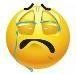 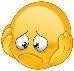 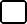 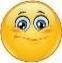 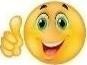 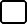 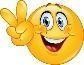 Date:  	Date:  	Assessment:  	Teacher’s signature:Parent’s signature: